Н А К А ЗВід 23.12.2019 № 271Про підсумки перевірки стану управлінської діяльності щодо обліку та руху учнів закладів освіти Основ’янського району м. ХарковаНа виконання наказу Управління освіти адміністрації Основ’янського району Харківської міської ради від 08.11.2019 № 242 «Про здійснення контролю за станом обліку та руху учнів закладами загальної середньої освіти»,   головними спеціалістами Управління освіти адміністрації Основ’янського району Харківської міської ради Дерев’янко Т.Є., Стецко О.М., у встановлений термін, було проведено перевірку стану управлінської діяльності щодо обліку та руху учнів у Харківській загальноосвітній школі І-ІІІ ступенів № 7 Харківської міської ради (далі ХЗОШ № 7), Харківській загальноосвітній школі І-ІІІ ступенів № 10 Харківської міської ради (далі ХЗОШ № 10) та Харківській гімназії №12 Харківської міської ради (далі ХГ № 12).У ході перевірки вивчено головним спеціалістом Управління освіти Дерев’янко Т.Є. вивчено систему роботи закладів освіти з виконання вимог законодавчої та нормативної бази, аналітичних та статистичних даних щодо обліку руху учнів, проаналізовано нормативність зарахування, відрахування, переведення учнів, нормативність ведення алфавітної книги, особових справ.Головним спеціалістом Управління освіти Стецко О.М. вивчено стан  виконання п.12 Порядку ведення обліку дітей дошкільного, шкільного віку та учнів, затвердженого  постановою Кабінету Міністрів України від 13 вересня 2017 р. № 684 та п.8.2 рішення виконавчого комітету Харківської міської ради від 12.06.2019  № 430 «Про організацію обліку дітей дошкільного, шкільного віку та учнів», а також перевірено стан внесення закладами освіти даних до програми «Курс «Школа» ІСУО. За результатами вивчення складено відповідні довідки (додатки 1, 2 до наказу). З’ясовано: стан управлінської діяльності щодо обліку та руху учнів у                    ХГ №12 знаходиться на високому рівні (К ≈ 0,98), ХЗОШ № 10 – на високому рівні (К ≈ 0,95),  ХЗОШ №7 – на достатньому рівні (К ≈ 0,88).На підставі викладеного,НАКАЗУЮ:Директорам закладів загальної середньої освіти опрацювати матеріали перевірки стану управлінської діяльності щодо обліку та руху учнів ХЗОШ №7, ХЗОШ №10, ХГ №12 та внести корективи, за необхідності, у власну управлінську діяльність.Січень 2020 рокуДиректору ХЗОШ №7 (Шингарьовій М.В.), ХЗОШ №10 (Хмарі О.В.), ХГ №12 (Калмичковій Л.А.).Проаналізувати результати вивчення управлінської діяльності щодо обліку та руху учнів.До 01.01.2020Розробити заходи щодо усунення виявлених під час перевірки недоліків та надати до Управління освіти.До 01.01.2020Надати інформацію щодо усунення виявлених під час перевірки недоліків.До 15.01.20204. Завідувачу ЛКТО Остапчук С.П. розмістити цей наказ на сайті Управління освіти.До 27.12.20194. Контроль за виконанням даного наказу залишаю за собою	 Начальник Управління освіти	                          О.С. НИЖНИКЗ наказом ознайомлені:ДЕРЕВ’ЯНКО Т.Є.СТЕЦКО О.М. ЛАШИНА Н.В.ОСТАПЧУК С.П.Дерев’янко 725 27 92Стецко 725 27 92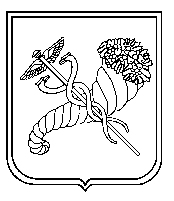 Заступник начальника Управління освіти - уповноважена особа з питань запобігання та виявлення корупції                            О.В. ПРОХОРЕНКО